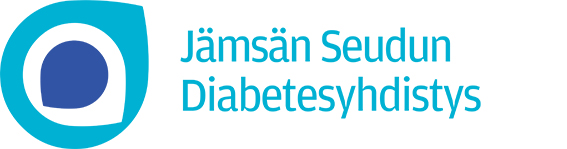 TOIMINTAKERTOMUS  2016HallintoYhdistyksen puheenjohtajana jatkoi Virpi Raivonen ja uutena varapuheenjohtajana Taila Helin sekä tiedottajana Kari Helin.Sihteerinä ja jäsenasiainhoitajana Suvi-Tuuli Peltonen, rahastonhoitajana Raija Säyrylä. Hallituksen jäseninä Ritva Mäkiö ja Tuula Pakkanen.Toiminnantarkastajina olivat Irmeli Tenkanen ja Pekka Lindsberg. Varalla toiminnantarkastajina Lauri Kallio ja Merja Pajala.Yhdistyksen jäsenmaksu oli 9 € ja liiton jäsenmaksu 7 € eli yhteensä   16 €.Yhdistyksen jäsenmäärä v. 2016 oli 252 varsinaista jäsentä, kun se vuonna 2015 oli 241. Lisäystä oli 11 uutta jäsentä.Diabetesliitto otti uuden Diabetesliiton logon käyttöön. v.2016 Syyskokouksessa päätettiin ottaa myös Jämsän Seudun Diabetesyhdistyksen uusi logo käyttöön v.2016. Sokeripalatunnus säilyi edelleen ensiaputunnuksena.Tammikuussa yhdistys oli toiminut 39 vuotta.YHDISTYSTOIMINTALuento-ja koulutustoiminta sekä kerhotoiminta		Aloitettiin uutena kerhotoiminta alkuvuodesta 4.2.2016 esittelemällä Diabetesyhdistyksen toimintaa ja kuulemalla jäsenten toiveita. Musiikkia esitti Jenni Peltola		Huhtikuussa kerhoillassa 14.4.2016 järjestettiin luentotilaisuus silmänpohjakuvauksesta. Instrumentariumin optikko Laila Pekki esitelmöi. Osallistujia 12.			Syyskuussa 12.9.2016 kerhoillassa Jämsän ammattiopiston opettaja Riikka Hautaniemi antoi ohjeita diabeetikoiden jalkojenhoidosta. Osallistujia 17.		Lokakuussa 10.10.2016 kerhoillassa Hannele Hiiri kertoi kalevalaisesta jäsenkorjauksesta ja Virpi Kaasinen kraniosakraaliterapiasta. Osallistujia 21			Marraskuussa 9.11.2016 suuhygienisti Mervi Mujunen kertoi diabeetikon suun terveydestä ja hoidosta. Osallistujia 15.		10.11- ja 17.11.2016.Jämsän terveysasemalla järjestettiin uusille tyypin 2 diabeetikoille ja heidän läheisille ensitietopäivät johon yhdistyksestä osallistui puheenjohtaja kertomalla yhdistyksen toiminnasta ja 		jäsenyydestä sekä luennoimalla omahoidosta. Osallistujia yhteensä 47 ja 38 kahtena eri päivänä.		14.11.2016 Maailman diabetespäivänä järjestettiin Jämsän terveysaseman tiloissa verensokerinmittausta yhteistyössä terveydenhuollon ja opiskelijoiden kanssa. Sokerimittauksia tehtiin 17:sta. Teemana oli Hypoglykemia. Jaettiin tietoa ja materiaalia aiheesta.Yhteistyö viranomaisten ja kanssa22.5.2016 osallistuimme Voimavaran yhdistysmessuille Jämsän lukiolla. Järjestimme verensokerin mittausta ja esittelimme yhdistyksen toimintaa. 21.7.2016 osallistuimme yhteistyössä Sydänyhdistyksen kanssa teatteriretkelle Aikamoisia akanketaleita Saarijärvelle. Osallistuimme matkakustannuksiin. Yhdistyksestä osallistui 15 jäsentä. Elokuulla järjestimme Jämsän alueiden ja Kuhmoisten apteekeissaDiabetesliiton adressikeräyksen tulevien diabeteslääkemuutosten vuoksi. Asiasta informoitiin Jämsän seudussa 22.8.2016. Nimiä adresseihin yhteensä 250 nimeä.1.9.2016 Voimavaran järjestämä Vuoroin vieraissa ilta käsitteli kuuloasioita johon hallituksesta Ritva Mäkiö osallistui.Tiedotustoiminta	Tapahtumista tiedotettiin kaupunkilehti Vekkarin seuratoimintapalstalla; yhteistilaisuuksista kunkin yhdistyksen logolla varustettuna. Jämsän ja Kuhmoisten terveysasemilla tiedotettiin kerho-illoista ja tapahtumista.		Yhdistyksen asioista ja kerhoilloista tiedotettiin myös kotisivuilla, jonka osoite on www.jamsandiabetes.net.	Palvelutoiminta	Tilaisuuksissa järjestettiin ilmainen kahvi-/teetarjoilu.		Yhdistyksen jäsenille tarjottiin 2016 vuonna ilmaisuinti Jämsänkosken uimahalli Koskikarassa yhden kerran kuukaudessa.Virkistys- ja liikuntatoiminta sekä yhteistyö muiden järjestöjen kanssa		Diabetesyhdistyksen nettisivujen kautta mahdollisuus tutustua Jämsän kaupungin liikuntatoimintaan.		Järjestimme Jämsän, Jämsänkosken Kuoreveden ja Kuhmoisten		apteekeissa adressikeräyksen elo-ja syyskuussa jossa Diabetesliitto		vastusti tyypin 2 diabeetikoiden lääkekorvausten pienentymistä. Nimiä kerättiin yhteensä 250. Adressi lähetettiin Diabetesliitolle joka luovutettiin sosiaali-ja terveysministerille.		10.5.2016 Järjestettiin Unelmien liikunta yhteistyössä Sydän-ja Reumayhdistyksen kanssa sekä Jämsän kaupungin liikuntatoimen kanssa. Teimme kävelylenkin Jämsänjoen varteen. Tutustuttiin liikuntapuiston laitteisiin. Ohjaajana toimi Jämsän kaupungin liikunnanohjaaja. Osallistujia yhteensä 30.		7.9.2016 Unelmien liikuntapäivä yhteistyössä Sydän-ja reumayhdistyksen kanssa. Jämsän kaupungin liikunnanohjaaja Tommi Kuronen opasti ja esitteli Frisbeegolfia. Osallistujia 25.23.9.2016 järjestettiin matka Diabetesmessuille Tampere-taloon. Mukana oli tyypin 2 diabeetikoita läheisineen ja terveydenhuollon ammattilaisia 3. Yhteensä 30. 24.9.2016 messupäivää tarjottiin tyypin 1 diabeetikoille myös pääsylipun hinnalla matka oli omakustanteinen. 		la 28.11.2015 Sydänyhdistyksen- ja reumayhdistyksen kanssa yhteinen pikkujoulu Maivian pidoissa Länkipohjassa. Osallistujia yhteensä 30 joista 12 oli Jämsän Seudun Diabetesyhdistyksestä. HALLINTO JA KOKOUKSETYhdistyksen toiminta ja kokouksetHallitus kokoontui vuoden 2016 aikana 11 kertaa.  Kokouspaikkana oli konditoria Elosen kahvila, kahvila Vehnäleipä ja Koskentien palvelutalo Jämsässä.Kevätkokous - 2016 pidettiin 30.3.2016 Koskentien palvelutalossa Jämsässä. Osallistujia 8.Syyskokous - 2016 pidettiin ma 21.11.2016 Koskentien palvelutalolla Jämsässä. Osallistujia 9Osallistuminen Diabetesliiton, -alueen ja -piirin toimintaan14-15.5.2016 Puheenjohtaja ja sihteeri osallistuivat Diabetesliiton järjestöpäiville . Diabetesliiton Liittokokoukseen Kuopiossa.Järjestöpäivillä oli järjestetty koulutusta nettisivuista ja jäsenrekisteristä johon osallistuimme.23.10.2016 Puheenjohtaja sihteeri osallistuivat Alueellisille neuvottelupäiville Hämeenlinnaan. Toukokuussa Diabetesliitosta Kati Multanen kävi opastamassa nettisivujen päivitystä ja tekoa.TALOUDELLINEN TOIMINTA 2016Tilikauden 2016 alijäämä oli – 972,80 € ja taseen loppusumma oli  12 025,26 €.